First Name of Application CV No 1625202Whatsapp Mobile: +971504753686 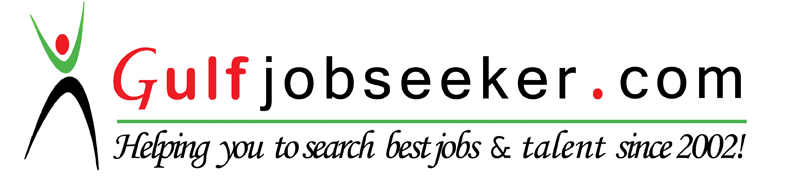 To get contact details of this candidate Purchase our CV Database Access on this link.http://www.gulfjobseeker.com/employer/services/buycvdatabase.php Career ObjectiveSeeking the position in Logistic – Sales Executive  /Operations Executive, to contribute my skills and knowledge and meet customer satisfaction in an established organization.Profile Summary6 years experience in Logistics / Customer Services & Office Administration in UAE .Qualified with a Bachelor of Commerce (B.Com).Excellent Skills in Microsoft office (Word, Excel, & MS project).Attention to detail and has the ability to work under pressureEffective communicator adept in delivering superior customer service and bridging the business and technical communities.Strong analytical and planning skills, combined with the ability to coordinate the efforts of many to meet organizational goals.Ability to work independently with less supervision as well as in a team environmentCore Competencies•    Sales Promotion     •     Shipping / Receiving•    Meeting Prospective Customers    •     Relocation Service- Local & International.•    Ware house Management      •     Transportation & Distribution.Employment ExperienceCompany     :          Four Stars Furniture Movers L.L.CPeriod             :          May.2009 to till date.Designation    :          Logistic cum Admin ExecutiveJob Profile: Administration & LogisticsCoordinate the house hold goods move-Local & International-Door to Door basis.Accurately estimate the volume of a household goods consignment.Negotiated rates and service with carriers to Maximize profitability.Approaching Clients for business development.Preparing documents required for local and international move.Coordinate with clients for necessary documents for Customs clearanceReceive and allot the space for the shipments.Analyzed sales, expenses, and inventory on monthly basis to maintain profit goalsPerformed tasks of receiving, sorting, logging, and distributing all incoming shipments.Coordinating all administrative and business functions and make sure that they are properly done without delay.Arranging shipment, bookings (sea/Air) as per customer’s requirements.Supervising and coordinating activities of staff.Coordinate with Sales department for Deliveries.Reviewing and answering correspondence; file correspondence & other records.Data encoding, input, scanning and transcribing of all computer related information of the company.Coordinating with insurance companies for marine /warehouse/Vehicle and employee insurance.Academic ChronicleBachelor of Commerce (B.Com)University of  Kerala, India (2001-2004)Computer SkillsOperating Systems : Windows 7 & 8, Windows Vista & Windows XPApplication Software   :Tally ,Ms-Office 2007. (Excel, Word, Outlook)Personal Details:Nationality        : Indian Date of Birth     :  30th May, 1983 Languages       : English, Hindi, MalayalamStatus       : Married